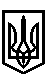 ТРОСТЯНЕЦЬКА СІЛЬСЬКА РАДАСТРИЙСЬКОГО РАЙОНУ ЛЬВІВСЬКОЇ ОБЛАСТІХ сесія VІІІ скликанняР І Ш Е Н Н Я                    2021 року                                с. Тростянець			                        ПРОЄКТПро затвердження проєкту землеустрою щодовідведення земельної ділянки для ведення особистого селянського господарства та передачуїї у власність Доскочинському  Р.Б. в с. ТростянецьРозглянувши заяву Доскочинського Р.Б. про затвердження проєкту землеустрою щодо відведення земельної ділянки для ведення особистого селянського господарства в                                    с. Тростянець та передачу її у власність, враховуючи висновок постійної комісії сільської ради з питань земельних відносин, будівництва, архітектури, просторового планування, природних ресурсів та екології, відповідно до статей 12, 81,  118, 121, 122, 186  Земельного Кодексу України,  пункту 34 частини першої статті 26 Закону України «Про місцеве самоврядування в Україні»,  сільська радав и р і ш и л а: 1. Затвердити проєкт землеустрою щодо відведення Доскочинському Роману Богдановичу  земельної ділянки ІКН 4623081200:12:000:0284 площею 0,2407 га для  ведення особистого селянського господарства в с. Тростянець. 2. Передати безоплатно у приватну власність Доскочинському Роману Богдановичу  земельну ділянку ІКН 4623081200:12:000:0284 площею 0,2407 га для  ведення особистого селянського господарства в с. Тростянець.             3. Контроль за виконанням рішення покласти на постійну комісію з питань земельних відносин, будівництва, архітектури, просторового планування, природних ресурсів та екології  (голова комісії І. Соснило).Сільський голова                                                          	                       	   Михайло ЦИХУЛЯК